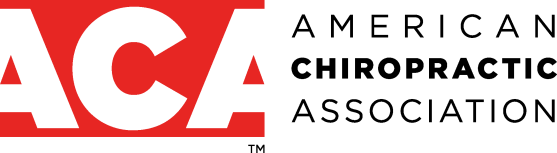 Learn ACA 2023 Subscription Upcoming Webinar Schedule (All listings subject to change.)January 10, 2023 - 1:00 PM ETTrauma Informed Rehabilitation with Brian Trzaskos, PT LMT CSCS CMP MI-CFebruary 16, 2023 - 1:00 PM ETOsteoporosis- Silence Is Not Golden with Alan Cook, DCMarch 9, 2023 - 1:00 PM ETElder Abuse, The Unspoken Epidemic with Richard Saporito, DCMarch 14, 2023 - 1:00 PM ETCauda Equina with Ron Farabaugh, DCApril 2023 - 1:00 PMStroke Topic TBD with William Lauretti, DCOn-demand 2023Chiropractic Pain Management, a Multi-disciplinary Approach with Robert McKnight, DCApril 2023 - 8:00 PM ETImplicit Bias with Tawainna Houston, NDMay 2023 - 1:00 PM ETStrategies for Management of Older Patients with Paul Dougherty, DCMay 2023 - 1:00 PM ETOverview of Safety of Chiropractic for Older Patients with Paul Dougherty, DCMay 2023 - 1:00 PM ETDOT Exams with David Thorpe, DCSeptember 2023 -1:00 PM ETImaging – Knee with Chad Warshel, DCSeptember 2023 - 1:00 PM ETImaging – Shoulder with Chad Warshel, DCwww.acatoday.org